                            РОССИЙСКАЯ  ФЕДЕРАЦИЯСОВЕТ ДЕПУТАТОВ СЕЛЬСКОГО ПОСЕЛЕНИЯ         НИЖНЕМАТРЕНСКИЙ СЕЛЬСОВЕТДобринского муниципального района  Липецкой области25-я  сессия  V1 созыва Р Е Ш Е Н И Е06.12.2022 г.                                с.Нижняя Матренка                           № 113-рсО внесении изменений в Положение о пенсионном обеспечении выборного должностного лица местного самоуправления и муниципальных служащих сельского поселения Нижнематренский сельсовет Добринского муниципального района Липецкой областиРассмотрев проект Положения о пенсионном обеспечении выборного должностного лица местного самоуправления и муниципальных служащих сельского поселения Нижнематренский сельсовет Добринского  муниципального района Липецкой области,  в   соответствии с Федеральным законом от 06.10.2003 №131-ФЗ «Об общих принципах организации местного самоуправления в Российской Федерации», Законом Липецкой  области  от 29.09.2022 № 188-ОЗ "О внесении изменений в некоторые законы Липецкой области по вопросам касающимся муниципальной службы и гарантий деятельности лиц замещающих муниципальные должности»,  руководствуясь Уставом сельского поселения Нижнематренский сельсовет, учитывая решение постоянной комиссии по правовым вопросам, местному самоуправлению и работе с депутатами, Совет депутатов сельского поселения  РЕШИЛ:1.Внести изменения в Положение о пенсионном обеспечении выборного должностного лица местного самоуправления и муниципальных служащих сельского поселения Нижнематренский сельсовет Добринского  муниципального района Липецкой области, принятого решением Совета депутатов сельского поселения Нижнематренский сельсовет от 26.12.2019 года №248-рс (прилагаются).2.Направить указанный нормативный правовой акт главе сельского поселения Нижнематренский сельсовет для подписания и официального обнародования. 4.Настоящее решение вступает в силу со дня его официального обнародования.Председатель Совета депутатовсельского поселения Нижнематренский сельсовет                                                        С.Н.Бирюков                                                      Приняты 	 решением Совета депутатов сельского поселения Нижнематренский сельсовет№113- рс от 06.12.2022 г.ИЗМЕНЕНИЯ в Положение о пенсионном обеспечении выборного должностного лица местного самоуправления и муниципальных служащих сельского поселения Нижнематренский сельсовет Добринского муниципального района Липецкой области1.Внести в Положение о пенсионном обеспечении выборного должностного лица местного самоуправления и муниципальных служащих сельского поселения Нижнематренский сельсовет Добринского муниципального района Липецкой области, принятого решением Совета депутатов сельского поселения Нижнематренский сельсовет от 26.12.2019 года №248-рс, следующие  изменения:1) в пункте 1 статьи 4 после слов «денежного вознаграждения» дополнить словами «с учетом ежемесячного денежного поощрения»;2) в седьмом абзаце пункта 2 статьи 4 знак «.» заменить знаком «;»; 3) пункт 2 статьи 4 дополнить абзацем восьмым следующего содержания:«- ежемесячное денежное поощрение.»;4) в абзаце первом пункта 2 статьи 5 после слов «денежного вознаграждения» дополнить словами «с учетом ежемесячного денежного поощрения»;5) абзац третий пункта 3 статьи 5 изложить в следующей редакции: «В случае если размер ежемесячной доплаты к пенсии, рассчитанный в соответствии с настоящей статьей, составит от 0,00 рубля до 5000,00 рублей, ежемесячная доплата к пенсии назначается в размере 5000 рублей.»;6) в абзаце первом пункта 4 статьи 5 слова «достижения пенсионного возраста» заменить словами «приобретения права на страховую пенсию по старости (инвалидности)»;7) второй пункт «II.Месячное денежное содержание (для муниципальных служащих) таблицы приложения 2 к Положению о пенсионном обеспечении выборного должностного лица местного самоуправления и муниципальных служащих сельского поселения Нижнематренский сельсовет Добринского муниципального района Липецкой области, дополнить строкой под номером шесть следующего содержания: 	2.Настоящие изменения вступают в силу со дня их официального обнародования и распространяются на правоотношения, возникшие с 17 октября 2022 года.  Установить, что со дня вступления в силу настоящих изменений положения абзаца третьего пункта 3 статьи 5 Положения о пенсионном обеспечении выборного должностного лица местного самоуправления и муниципальных служащих сельского поселения Нижнематренский сельсовет Добринского муниципального района Липецкой области в редакции настоящих изменений применяются в отношении лиц, получающих ежемесячную доплату к пенсии в размере менее 5000 рублей.Глава сельского поселенияНижнематренский сельсовет                                             В.В.Батышкин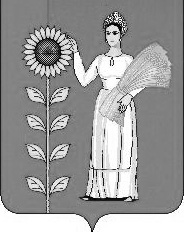 6) ежемесячное денежное поощрение